Notes to the teacher:After students upload their pictures, you can view them through our Flickr account. Go to flickr.com and click on sign in.Yahoo ID – studentcecPassword – 2900SACsce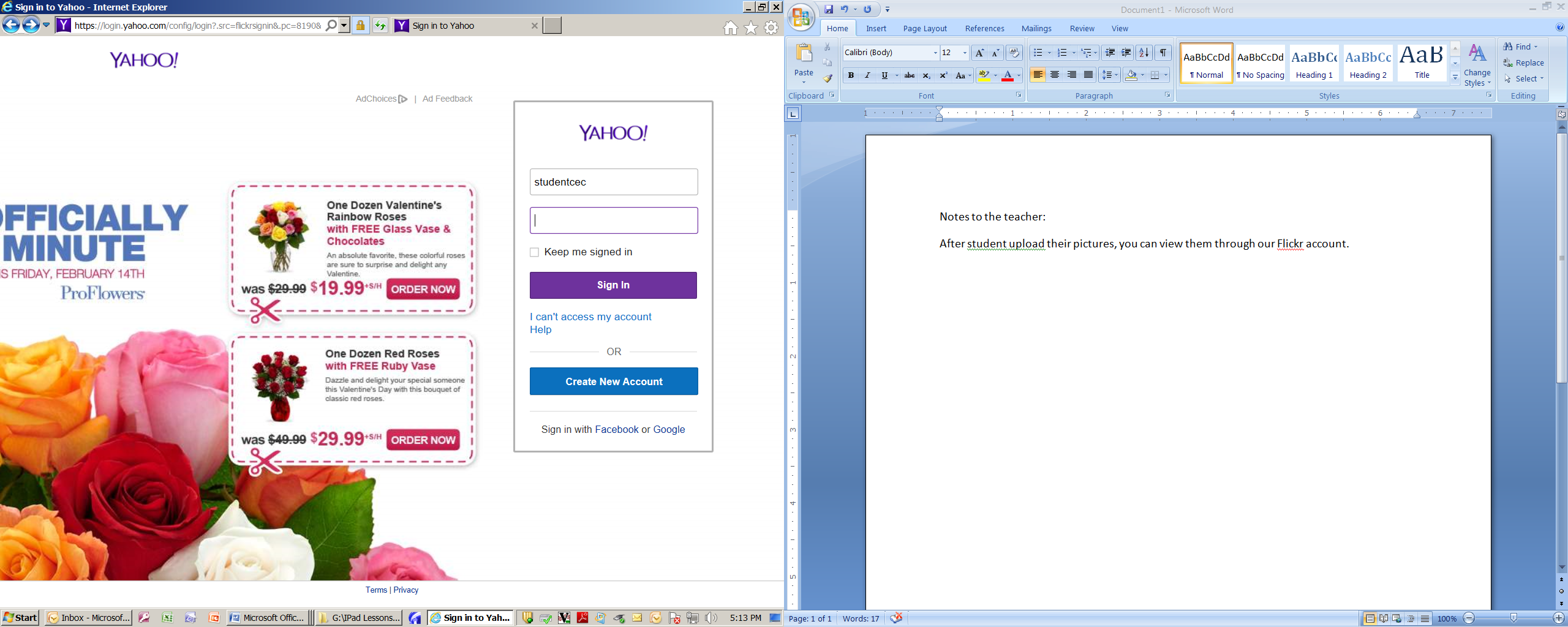                                                                                                                                2900SACsce